TVW Leichtathletik Ausflug 201923.08. - 25.08.2019Hochspessart – RothenbuchOrganisation: Familie SingleVorläufiges (Kurz-)Programm – Änderungen vorbehaltenAnmerkung:Das Programm wird noch detaillierter ausgestaltet. Informationen werden rechtzeitig an die Teilnehmer herausgegeben. Folgende Aktivitäten sind u.a. zum jetzigen Zeitpunkt vorgesehen.Freitag: 23.08.2019Abfahrt Weilstetten Schulsportplatz  um 07.00 UhrBrezelpause gegen 9.00 Uhr Besichtigung und Führung des Wasserschloss MespelbrunnRestliches Programm noch offen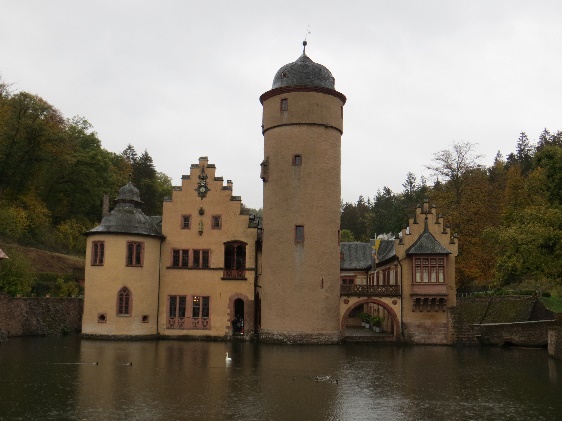 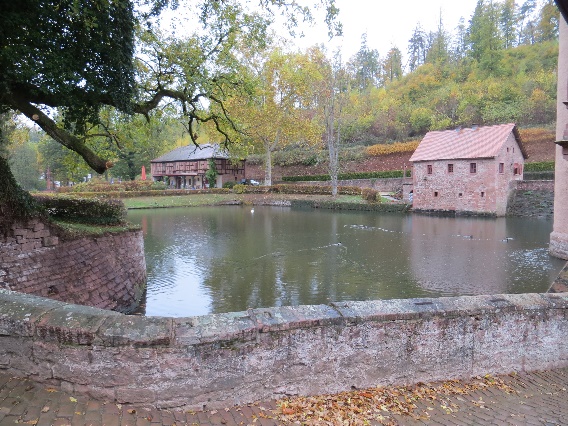 Fahrt nach RothenbuchAbendessen im Hotel (Halbpension - Uhrzeit noch offen)Samstag: 24.08.2019Frühstück kann ab 7:30 Uhr eingenommen werden.Tageswanderung direkt vom Hotel durch das schöne Tal der Hafenlohr 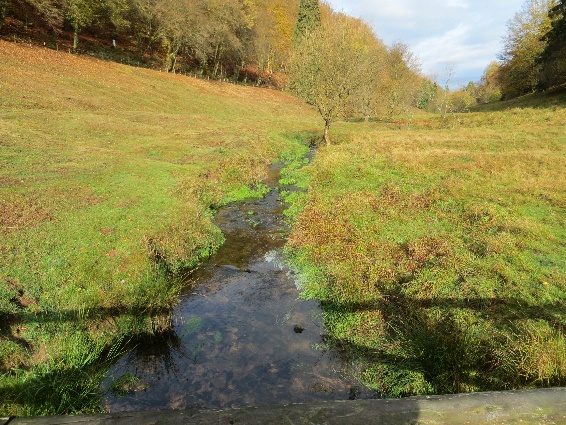 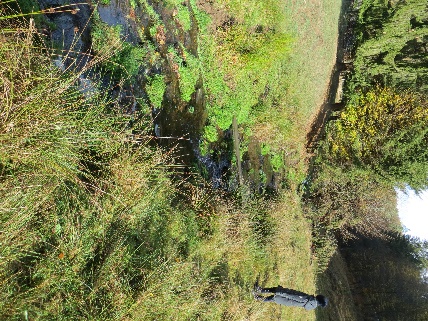 Abendessen in der Grillhütte in RothenbuchSonntag: 25.08.2019Frühstück kann wieder ab 7:30 Uhr eingenommen werden.Beladen des Busses. Gruppenfoto.Programm noch offenHeimfahrt.Ankunft in Weilstetten gegen 18:00 Uhr.====================================================================================================================================Kosten der Ausfahrt:1 Erwachsener im EZ         			240,00 €2 Erwachsene im DZ             			405,00€2 Erw. +1 Kind 3-12 Jahre                 	450,00€2 Erw. +2 (3) Kinder 3-12 Jahre            	495,00€ + 10€ Preisaufschlag für nicht TVWlerKinder bis 3 Jahren frei. Leistungen:Fahrt im 4 Sterne – BusBrezelfrühstück 2 x Übernachtung im Hotel Spechtshaardt incl. Frühstück / 1 x mit HPFührung im Wasserschloss Mespelbrunn